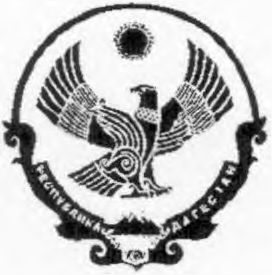 МИНИСТЕРСТВОПРОМЫШЛЕННОСТИ, ТОРГОВЛИ И ИНВЕСТИЦИЙРЕСПУБЛИКИ ДАГЕСТАН(Минпромторгинвест РД)367012, РД, г. Махачкала, ул. Абубакарова, 67 тел. (8722) 682013, e-mail: mintorginvest@e-dag.ru-	23.12. 2015 г.							08-2-15/6073-08Администрация МО «Каякентский район»Министерство промышленности, торговли и инвестиций Республики Дагестан направляет заключения о выполнении следующих пунктов Стандарта деятельности органов местного самоуправления по обеспечению благоприятного инвестиционного климата в муниципальном образовании (далее - Стандарт):пункт 1 «Утверждение Главой муниципального образования Инвестиционной стратегии муниципального образования до 2020 года»;пункт 2 «Ежегодное обращение главы администрации муниципального образования «Инвестиционный климат муниципального образования» в рамках ежегодного отчета о деятельности администрации муниципального образования»;пункт 3 «Создание и обеспечение функционирования специализированного раздела об инвестиционной деятельности муниципального образования на официальном сайте администрации муниципального образования»;пункт 4 «Наличие раздела «Инвестиционная политика» в программе социально - экономического развития муниципального образования»;пункт 5 «Принятие нормативно - правовых актов, предусматривающих предоставление льгот и преференций по налоговым платежам, зачисляемым в местный бюджет инвесторам, реализующим инвестиционные проекты на территории муниципального образования»;пункт 6 «Создание Совета (или иного органа) по улучшению инвестиционного климата, поддержке инвестиционных проектов и экспертному отбору стратегических проектов при главе администрации муниципального образования»;пункт 7 «Разработка	и ежегодное обновление плана созданияинвестиционных объектов и объектов инфраструктуры в муниципальном образовании»;пункт 8 «Принятие главой муниципального образования инвестиционного паспорта муниципального образования»;пункт 9 «Проведение регламентации всех услуг, которые оказываются администрацией муниципального образования, либо подведомственными им муниципальными унитарными предприятиями и учреждениями в ходе работы с инвесторами»;пункт 10 «Создание	канала прямой связи инвесторов с Главой администрации муниципального образования, в целях оперативного решения возникающих в процессе инвестиционной деятельности проблем и вопросов»;пункт 11 «Обучение	и повышение квалификации сотрудников, ответственных за привлечение инвестиций и работу с инвесторами».Приложение на //л. в 1 экз.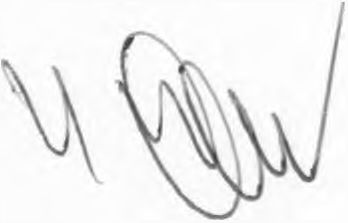 Исп. Гусейнова Д.И. тел. 64 37 98Подтверждениевыполнения требований Положения 1 Стандарта деятельности органов местного самоуправления по обеспечению благоприятного инвестиционного климата в муниципальном образовании «Утверждение Главой муниципального образования Инвестиционной стратегии муниципального образования до 2020 года»Анализ информации и документов, представленных администрацией муниципального образования «Каякентский район» в адрес Министерства промышленности, торговли и инвестиций Республики Дагестан, подтверждающих факт выполнения администрацией муниципального образования «Каякентский район» требований положения 1 Стандарта деятельности органов местного самоуправления по обеспечению благоприятного инвестиционного климата в муниципальном образовании «Утверждение Главой муниципального образования Инвестиционной стратегии муниципального образования до 2020 года» (далее - Положение 1 Стандарта), показал, что:Инвестиционная стратегия муниципального образования «Каякентский район» до 2020 года утверждена постановлением и.о. Главы муниципального района «Каякентский район» от 02.04.2015 г. № 113 (далее - Стратегия).В стратегии отражена инвестиционная привлекательность муниципального района, обозначены основные проблемы социальноэкономического развития муниципального района.В стратегии отражены следующие стратегические цели:Создание	на	территории	Каякентского	районаконкурентоспособного и высокорентабельного агропромышленного сектора за счет интенсификации сельского хозяйства с темпом роста объема с/х продукции в 2020 году к уровню 2010 года не менее 150% (1,5 раза).Создание	на	территории	Каякентского	районаконкурентоспособного и высокорентабельного сектора перерабатывающей
промышленности с использованием собственной сырьевой базы с темпомроста объема продукции в 2020 году к уровню 2010 года не менее 200% (2,0 раза).Создание на территории Каякентского района объектов санаторно-курортного отдыха и туризма с соответствующей инфраструктурой. Использование уникальных возможностей минеральных и грязевых источников.Кроме того, в стратегии указаны механизмы ее реализации.Стратегия включает в себя аспекты совершенствования нормативной базы и правоприменения.Текст Инвестиционной стратегии размещен на официальном сайте муниципального образования kmr05.ru.На основании вышеизложенного, а также учитывая результаты оценки проведенной Экспертной группой муниципального образования «Каякентский район» (протокол от 10.04.2015 г.), подтверждающие выполнение Положения 1 Стандарта, Министерство промышленности, торговли и инвестиций Республики Дагестан подтверждает, что Положение 1 Стандарта Администрацией муниципального образования «Каякентский район» выполнено полностью.Подтверждениевыполнения требований Положения 2 Стандарта деятельности органовместного самоуправления по обеспечению благоприятного инвестиционного климата в муниципальном образовании «Ежегодное обращение главы администрации муниципального образования «Инвестиционный климат муниципального образования» в рамках ежегодного отчета о деятельности администрации муниципального образования»Анализ информации и документов, представленных администрацией муниципального образования «Каякентский район» в адрес Министерства промышленности, торговли и инвестиций Республики Дагестан, подтверждающих факт выполнения администрацией муниципального образования «Каякентский район» требований положения 2 Стандарта деятельности органов местного самоуправления по обеспечению благоприятного инвестиционного климата в муниципальном образовании Ежегодное обращение главы администрации муниципального образования «Инвестиционный климат муниципального образования» в рамках ежегодного отчета о деятельности администрации муниципального образования (далее - Положение 2 Стандарта), показал, что:5 марта 2015 года на сессии собрания депутатов МР «Каякентский район», в рамках ежегодного отчета и.о. Главы муниципального района «Каякентский район» была озвучена информация о достигнутых показателях и направлениях работы администрации, а также информация об инвестиционном климате района и задачи направленные на повышение инвестиционной привлекательности района.Информация была размещена на официальном сайте администрации муниципального образования «Каякенсткий район» kmr05.ru.На основании вышеизложенного, а также учитывая результаты оценки проведенной Экспертной группой муниципального образования «Каякентский район» (протокол от 10.04.2015 года), подтверждающие выполнение Положения 2 Стандарта, Министерство промышленности, торговли и инвестиций Республики Дагестан подтверждает, что Положение 2 Стандарта Администрацией муниципального образования «Каякентский район»Подтверждениевыполнения требований Положения 3 Стандарта деятельности органов местного самоуправления по обеспечению благоприятного инвестиционного климата в муниципальном образовании «Создание и обеспечение функционирования специализированного раздела об инвестиционной деятельности муниципального образования на официальном сайте администрации муниципального образования»Анализ информации и документов, представленных администрацией муниципального образования «Каякентский район» в адрес Министерства промышленности, торговли и инвестиций Республики Дагестан, подтверждающих факт выполнения администрацией муниципального образования «Каякентский район» требований Положения 3 Стандарта деятельности органов местного самоуправления по обеспечению благоприятного инвестиционного климата в муниципальном образовании «Создание и обеспечение функционирования специализированного раздела об инвестиционной деятельности муниципального образования на официальном сайте администрации муниципального образования» (далее - Положение 3 Стандарта), показал следующее:На официальном сайте администрации муниципального образования «Каякентский район» создан и функционирует специализированный раздел об инвестиционной деятельности муниципального образования «Инвестиционная привлекательность» kmr05.ru.В данном разделе размещены и в дальнейшем планируются к размещению все нормативно - правовые акты и другие документы, касающиеся инвестиционной деятельности района, для ознакомления населения и потенциальных инвесторов.На основании вышеизложенного, а также учитывая результаты оценки проведенной Экспертной группой муниципального образования «Каякентский район» (протокол от 10.04.2015 года), подтверждающие выполнение Положения 3 Стандарта, Министерство промышленности, торговли и инвестиций Республики Дагестан подтверждает, что Положение 3 Стандарта Администрацией муниципального образования «Каякентский район» выполнено полностью.Подтверждениевыполнения требований Положения 4 Стандарта деятельности органовместного самоуправления по обеспечению благоприятного инвестиционного климата в муниципальном образовании «Наличие раздела «Инвестиционная политика» в программе социально - экономического развития муниципального образования»Анализ информации и документов, представленных администрацией муниципального образования «Каякентский район» в адрес Министерства промышленности, торговли и инвестиций Республики Дагестан, подтверждающих факт выполнения администрацией муниципального образования «Каякентский район» требований Положения 4 Стандарта деятельности	органов местного самоуправления	по обеспечениюблагоприятного инвестиционного климата в муниципальном образовании «Наличие раздела «Инвестиционная политика» в программе социально - экономического развития муниципального образования» (далее - Положение 4 Стандарта), показал, что:Программа социально - экономического развития муниципального образования	«Каякентский район» утверждена Постановлениемадминистрации от 4 июля 2015 года № 249.Программа включает в себя раздел «Инвестиции» и «Привлечение инвестиций». В данных разделах отражены показатели, характеризующие инвестиционную сферу деятельности в муниципальном образовании.Программа размещена на официальном сайте администрации kmr05.ru.На основании вышеизложенного, а также учитывая результаты оценки проведенной Экспертной группой муниципального образования «Каякентский район» (протокол № 1 от 10.04.2015 года), подтверждающие выполнение Положения 4 Стандарта, Министерство промышленности, торговли и инвестиций Республики Дагестан подтверждает, что Положение 4 Стандарта Администрацией муниципального образования «Каякентский район»Подтверждениевыполнения требований Положения 5 Стандарта деятельности органов местного самоуправления по обеспечению благоприятного инвестиционного климата в муниципальном образовании «Принятие нормативно-правовых актов, предусматривающих предоставление льгот и преференций по налоговым платежам, зачисляемым в местный бюджет инвесторам, реализующим инвестиционные проекты на территории муниципального образования»Анализ информации и документов, представленных администрацией муниципального образования «Каякентский район» в адрес Министерства промышленности, торговли и инвестиций Республики Дагестан, подтверждающих факт выполнения администрацией муниципального образования «Каякентский район» требований положения 5 Стандарта деятельности органов местного самоуправления по обеспечению благоприятного инвестиционного климата в муниципальном образовании «Принятие нормативно-правовых актов, предусматривающих предоставление льгот и преференций по налоговым платежам, зачисляемым в местный бюджет инвесторам, реализующим инвестиционные проекты на территории муниципального образования» (далее - Положение 5 Стандарта), показал, что:Собранием депутатов МР «Каякентский район» принято решение от 5 марта 2015 года № 49- 5 «О мерах по повышению инвестиционной привлекательности МР «Каякентский район».Данным решением утверждено Положение о налоговых льготах по местным налогам юридическим лицам и предпринимателям, осуществляющим инвестиционную деятельность на территории муниципального района «Каякентский район». Настоящее Положение представляет собой нормативный правовой акт, определяющий порядок предоставления налоговых льгот инвесторам на территории муниципального района «Каякентский район».Текст данного положения размещен на официальном сайте муниципального образования kmr05.ru.На основании вышеизложенного, а также учитывая результаты оценки проведенной Экспертной группой муниципального образования «Каякентский район» (протокол от 10.04.2015 г.), подтверждающие выполнение Положения 5 Стандарта, Министерство промышленности, торговли и инвестиций Республики Дагестан подтверждает, что Положение 5 Стандарта Администрацией муниципального образования «Каякентский район» выполнено полностью.Подтверждениевыполнения требований Положения 6 Стандарта деятельности органов местного самоуправления по обеспечению благоприятного инвестиционного климата в муниципальном образовании «Создание Совета (или иного органа) по улучшению инвестиционного климата, поддержке инвестиционных проектов и экспертному отбору стратегических проектов при главе администрации муниципального образования»Анализ информации и документов, представленных администрацией муниципального образования «Каякентский район» в адрес Министерства промышленности, торговли и инвестиций Республики Дагестан, подтверждающих факт выполнения администрацией муниципального образования «Каякентский район» требований положения 6 Стандарта деятельности органов местного самоуправления по обеспечению благоприятного инвестиционного климата в муниципальном образовании «Создание Совета (или иного органа) по улучшению инвестиционного климата, поддержке инвестиционных проектов и экспертному отбору стратегических проектов при главе администрации муниципального образования» (далее - Положение 6 Стандарта), показал, что:Постановлением Главы муниципального района от 2.06.2009 года № 264 в Каякентском районе создан Совет по рассмотрению инвестиционных проектов, а также в МО действует Совет по стратегическому развитию МР «Каякентский район», утвержденный постановлением Главы муниципального района от 03.12.2012 года № 312.На основании вышеизложенного, а также учитывая результаты оценки проведенной Экспертной группой муниципального образования «Каякентский район» (протокол №	1 от 10.04.2015), подтверждающие выполнениеПоложения 6 Стандарта, Министерство промышленности, торговли и
инвестиций Республики Дагестан подтверждает, что Положение 6 Стандарта
Администрацией муниципального образования «Каякентский район»выполнено полностью.Подтверждениевыполнения требований Положения 7 Стандарта деятельности органовместного самоуправления по обеспечению благоприятного инвестиционного климата в муниципальном образовании «Разработка и ежегодное обновление плана создания инвестиционных объектов и объектов инфраструктуры в муниципальном образовании»Анализ информации и документов, представленных администрацией муниципального образования «Каякентский район» в адрес Министерства промышленности, торговли и инвестиций Республики Дагестан, подтверждающих факт выполнения администрацией муниципального образования «Каякентский район» требований положения 7 Стандарта деятельности органов местного самоуправления по обеспечению благоприятного инвестиционного климата в муниципальном образовании «Разработка и ежегодное обновление плана создания инвестиционных объектов и объектов инфраструктуры в муниципальном образовании» (далее - Положение 7 Стандарта), показал, что:План создания инвестиционных объектов и объектов инфраструктуры в муниципальном районе «Каякентский район» утвержден постановлением Главы муниципального района «Каякентский район» 1 октября 2015 года.В Плане отражены все ключевые объекты инфраструктуры, строительство и реконструкция которых зафиксированы в действующих планах и программах муниципального образования, в том числе на условиях государственно - частного партнерства, инвестиционных программах субъектов естественных монополий и хозяйствующих субъектов.В отношении каждого объекта Плана указаны сведения об источниках и размере финансирования (или указание на отсутствие финансирования).План опубликован на официальном сайте муниципального образования.На основании вышеизложенного, а также учитывая результаты оценки проведенной Экспертной группой муниципального образования «Каякентский район» (протокол № 2 от 12.10.2015 г.), подтверждающие выполнение Положения 7 Стандарта, Министерство промышленности, торговли и инвестиций Республики Дагестан подтверждает, что Положение 7 Стандарта Администрацией муниципального образования «Каякентский район»выполнено полностью.Подтверждениевыполнения требований Положения 8 Стандарта деятельности органов местного самоуправления по обеспечению благоприятного инвестиционного климата в муниципальном образовании «Принятие главой муниципального образования инвестиционного паспортамуниципального образования»Анализ информации и документов, представленных администрацией муниципального образования «Каякентский район» в адрес Министерства промышленности, торговли и инвестиций Республики Дагестан, подтверждающих факт выполнения администрацией муниципального образования «Каякентский район» требований Положения 8 Стандарта деятельности органов местного самоуправления по обеспечению благоприятного инвестиционного климата в муниципальном образовании «Принятие главой муниципального образования инвестиционного паспорта муниципального образования» (далее - Положение 8 Стандарта), показал, что:Инвестиционный паспорт разработан и утвержден постановлением Главы муниципального района от 9.12.2010 года № 150.Инвестиционный паспорт включает в себя информацию об инвестиционном климате в муниципальном образовании, потребительском рынке, промышленном развитии МО, сельском хозяйстве, информацию об имеющейся инфраструктуре и транспортных коммуникациях в МО, тарифной системе.Инвестиционный паспорт размещен на официальном сайте администрации муниципального образования kmr05.ru.На основании вышеизложенного, а также учитывая результаты оценки проведенной Экспертной группой муниципального образования «Каякентский район» (протокол № 1 от 10.04.2015 года), подтверждающие выполнение Положения 8 Стандарта, Министерство промышленности, торговли и инвестиций Республики Дагестан подтверждает, что Положение 8 Стандарта Администрацией муниципального образования «Каякентский район» выполнено полностью.Подтверждениевыполнения требований Положения 9 Стандарта деятельности органов местного самоуправления по обеспечению благоприятного инвестиционного климата в муниципальном образовании «Проведение регламентации всех услуг, которые оказываются администрацией муниципального образования, либо подведомственными им муниципальными унитарными предприятиями и учреждениями в ходеработы с инвесторами»Анализ информации и документов, представленных администрацией муниципального образования «Каякентский район» в адрес Министерства промышленности, торговли и инвестиций Республики Дагестан, подтверждающих факт выполнения администрацией муниципального образования «Каякентский район» требований положения 9 Стандарта деятельности органов местного самоуправления по обеспечению благоприятного инвестиционного климата в муниципальном образовании «Проведение регламентации всех	услуг, которые оказываютсяадминистрацией муниципального образования, либо подведомственными им муниципальными унитарными предприятиями и учреждениями в ходе работы с инвесторами» (далее - Положение 9 Стандарта), показал, что:Регламентация всех услуг, которые оказываются администрацией муниципального района в ходе работы с инвесторами проведена. Перечень услуг утвержден распоряжением Главы муниципального района «Каякентский район» 30 июля 2015 года.Перечень опубликован на официальном сайте муниципального района.На основании вышеизложенного, а также учитывая результаты оценки проведенной Экспертной группой муниципального района «Каякентский район» (протокол № 2 от 12.10.2015 года), подтверждающие выполнение Положения 9 Стандарта, Министерство промышленности, торговли и инвестиций Республики Дагестан подтверждает, что Положение 9 Стандарта Администрацией муниципального района «Каякентский район» выполненополностью.Подтверждениевыполнения требований Положения 10 Стандарта деятельности органов местного самоуправления по обеспечению благоприятного инвестиционного климата в муниципальном образовании «Создание канала прямой связи инвесторов с Главой администрации муниципального образования, в целях оперативного решения возникающих в процессе инвестиционной деятельности проблем ивопросов»Анализ информации и документов, представленных администрацией муниципального образования «Каякентский район» в адрес Министерства промышленности, торговли и инвестиций Республики Дагестан, подтверждающих факт выполнения администрацией муниципального образования «Каякентский район» требований Положения 10 Стандарта деятельности органов местного самоуправления по обеспечению благоприятного инвестиционного климата в муниципальном образовании «Создание канала прямой связи инвесторов с Главой администрации муниципального образования, в целях оперативного решения возникающих в процессе инвестиционной деятельности проблем и вопросов» (далее - Положение 10 Стандарта), показал следующее:На официальном сайте администрации муниципального образования «Каякентский район» организован канал прямой связи инвесторов с Главой администрации муниципального района, а также в качестве каналов прямой связи с потенциальными инвесторами установлен телефонный номер, по которому можно дозвониться непосредственно до Главы администрации муниципального района.На основании вышеизложенного, а также учитывая результаты оценки проведенной Экспертной группой муниципального образования «Каякентский район» (протокол от 10.04.2015 г.) подтверждающие выполнение Положения 10 Стандарта, Министерство промышленности, торговли и инвестиций Республики Дагестан подтверждает, что Положение 10 Стандарта Администрацией муниципального образования «Каякентский район» выполнено полностью.Подтверждениевыполнения требований Положения 11 Стандарта деятельности органов местного самоуправления по обеспечению благоприятного инвестиционного климата в муниципальном образовании «Обучение и повышение квалификации сотрудников, ответственных за привлечение инвестиций и работу с инвесторами»Анализ информации и документов, представленных администрацией муниципального образования «Каякентский район» в адрес Министерства промышленности, торговли и инвестиций Республики Дагестан, подтверждающих факт выполнения администрацией муниципального образования «Каякентский район» требований Положения 11 Стандарта деятельности органов местного самоуправления по обеспечению благоприятного инвестиционного климата в муниципальном образовании «Обучение и повышение квалификации сотрудников, ответственных за привлечение инвестиций и работу с инвесторами» (далее - Положение 11 Стандарта), показал следующее:В муниципальном образовании «Каякентский район» созданы модели компетенций государственных служащих по привлечению инвестиций и работе с инвесторами, определяющих требования к знаниям, навыкам и ценностям. Неотъемлемой частью служебных контрактов, заключаемых между администрацией муниципального образования «Каякентский район» и сотрудниками, являются должностные регламенты, в которых указываются квалификационные требования, должностные обязанности, права и ответственность государственного служащего, занимающего соответственную должность.В соответствии с планами и программами администрации муниципального образования «Каякентский район» сотрудники профильного направления (инвестиционного) обучаются и проходят курсы повышения квалификации.С января по сентябрь 2015 года на обучение и повышение квалификации было направленно 8 сотрудников администрации муниципального образования «Каякентский район».На основании вышеизложенного, а также учитывая результаты оценки проведенной Экспертной группой муниципального образования «Каякентский район» (протокол от № 2 от 12.10.2015 года), подтверждающие выполнение Положения 11 Стандарта, Министерство промышленности, торговли и инвестиций Республики Дагестан подтверждает, что Положение 11 Стандарта Администрацией муниципального образования «Каякентский район» выполнено полностью.